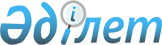 О внесении изменений в решение Бурлинского районного маслихата от 29 декабря 2017 года № 21-3 "О бюджете города Аксай и сельских округов Бурлинского района на 2018-2020 годы"
					
			Утративший силу
			
			
		
					Решение Бурлинского районного маслихата Западно-Казахстанской области от 8 ноября 2018 года № 31-1. Зарегистрировано Департаментом юстиции Западно-Казахстанской области 13 ноября 2018 года № 5402. Утратило силу решением Бурлинского районного маслихата Западно-Казахстанской области от 15 февраля 2019 года № 35-7
      Сноска. Утратило силу решением Бурлинского районного маслихата Западно-Казахстанской области от 15.02.2019 № 35-7 (вводится в действие со дня первого официального опубликования).
      В соответствии с Бюджетным кодексом Республики Казахстан от 4 декабря 2008 года и Законом Республики Казахстан от 23 января 2001 года "О местном государственном управлении и самоуправлении в Республике Казахстан" Бурлинский районный маслихат РЕШИЛ:
      1. Внести в решение Бурлинского районного маслихата от 29 декабря 2017 года №21-3 "О бюджете города Аксай и сельских округов Бурлинского района на 2018-2020 годы" (зарегистрированное в Реестре государственной регистрации нормативных правовых актов за №5031, опубликованное 16 января 2018 года в Эталонном контрольном банке нормативных правовых актов Республики Казахстан) следующие изменения:
      пункт 1 изложить в следующей редакции:
      "1. Утвердить бюджет города Аксай Бурлинского района на 2018-2020 годы согласно приложениям 1, 2 и 3 соответственно, в том числе на 2018 год в следующих объемах:
      1) доходы – 876 652 тысячи тенге:
      налоговые поступления – 284 425 тысяч тенге;
      неналоговые поступления – 592 227 тысяч тенге;
      поступления от продажи основного капитала – 0 тенге;
      поступления трансфертов – 0 тенге;
      2) затраты – 876 652 тысячи тенге;
      3) чистое бюджетное кредитование – 0 тенге:
      бюджетные кредиты – 0 тенге;
      погашение бюджетных кредитов – 0 тенге;
      4) сальдо по операциям с финансовыми активами – 0 тенге:
      приобретение финансовых активов – 0 тенге;
      поступления от продажи финансовых активов государства – 0 тенге;
      5) дефицит (профицит) бюджета – 0 тенге;
      6) финансирование дефицита (использование профицита) бюджета – 0 тенге:
      поступление займов – 0 тенге;
      погашение займов – 0 тенге;
      используемые остатки бюджетных средств – 0 тенге.";
      пункт 2 изложить в следующей редакции:
      "2. Утвердить бюджет Бурлинского сельского округа Бурлинского района на 2018-2020 годы согласно приложениям 4, 5 и 6 соответственно, в том числе на 2018 год в следующих объемах:
      1) доходы – 242 932 тысячи тенге:
      налоговые поступления – 5 481 тысяча тенге;
      неналоговые поступления – 125 003 тысячи тенге;
      поступления от продажи основного капитала – 0 тенге;
      поступления трансфертов – 112 448 тысяч тенге;
      2) затраты – 242 932 тысячи тенге;
      3) чистое бюджетное кредитование – 0 тенге:
      бюджетные кредиты – 0 тенге;
      погашение бюджетных кредитов – 0 тенге;
      4) сальдо по операциям с финансовыми активами – 0 тенге:
      приобретение финансовых активов – 0 тенге;
      поступления от продажи финансовых активов государства – 0 тенге;
      5) дефицит (профицит) бюджета – 0 тенге;
      6) финансирование дефицита (использование профицита) бюджета – 0 тенге:
      поступление займов – 0 тенге;
      погашение займов – 0 тенге;
      используемые остатки бюджетных средств – 0 тенге.";
      пункт 3 изложить в следующей редакции:
      "3. Утвердить бюджет Пугачевского сельского округа Бурлинского района на 2018-2020 годы согласно приложениям 7, 8 и 9 соответственно, в том числе на 2018 год в следующих объемах:
      1) доходы – 133 230 тысяч тенге:
      налоговые поступления – 6 552 тысячи тенге;
      неналоговые поступления – 58 894 тысячи тенге;
      поступления от продажи основного капитала – 0 тенге;
      поступления трансфертов – 67 784 тысячи тенге;
      2) затраты – 133 230 тысяч тенге;
      3) чистое бюджетное кредитование – 0 тенге:
      бюджетные кредиты – 0 тенге;
      погашение бюджетных кредитов – 0 тенге;
      4) сальдо по операциям с финансовыми активами – 0 тенге:
      приобретение финансовых активов – 0 тенге;
      поступления от продажи финансовых активов государства – 0 тенге;
      5) дефицит (профицит) бюджета – 0 тенге;
      6) финансирование дефицита (использование профицита) бюджета – 0 тенге:
      поступление займов – 0 тенге;
      погашение займов – 0 тенге;
      используемые остатки бюджетных средств – 0 тенге.";
      приложения 1, 4, 7 к указанному решению изложить в новой редакции согласно приложениям 1, 2, 3 к настоящему решению.
      2. Руководителю аппарата районного маслихата (Б.Б.Мукашева) обеспечить государственную регистрацию данного решения в органах юстиции, его официальное опубликование в Эталонном контрольном банке нормативных правовых актов Республики Казахстан и в средствах массовой информации.
      3. Настоящее решение вводится в действие с 1 января 2018 года. Бюджет города Аксай на 2018 год
      тысяч тенге Бюджет Бурлинского сельского округа на 2018 год
      тысяч тенге Бюджет Пугачевского сельского округа на 2018 год
      тысяч тенге
					© 2012. РГП на ПХВ «Институт законодательства и правовой информации Республики Казахстан» Министерства юстиции Республики Казахстан
				
      Председатель сессии

В.Ан

      Секретарь маслихата

А. Куликешев
Приложение 1
к решению Бурлинского
районного маслихата
от 8 ноября 2018 года №31-1Приложение 1
к решению Бурлинского
районного маслихата
от 29 декабря 2017 года №21 - 3
Категория
Категория
Категория
Категория
Категория
сумма
Класс
Класс
Класс
Класс
сумма
Подкласс
Подкласс
Подкласс
сумма
Специфика
Специфика
сумма
Наименование
сумма
1) Доходы
 876 652
1
Налоговые поступления
284 425
01
Подоходный налог
69 419
2
Индивидуальный подоходный налог
69 419
04
Налоги на собственность
214 856
1
Налоги на имущество
2 623
3
Земельный налог
23 787
4
Налог на транспортные средства
188 446
05
Внутренние налоги на товары, работы и услуги
150
4
Сборы за ведение предпринимательской и профессиональной деятельности
150
2
Неналоговые поступления
592 227
01
Доходы от государственной собственности
1 190
5
Доходы от аренды имущества, находящегося в государственной собственности
1 190
04
Штрафы, пени, санкции, взыскания, налагаемые государственными учреждениями, финансируемыми из государственного бюджета, а также содержащимися и финансируемыми из бюджета (сметы расходов) Национального Банка Республики Казахстан
931
1
Штрафы, пени, санкции, взыскания, налагаемые государственными учреждениями, финансируемыми из государственного бюджета, а также содержащимися и финансируемыми из бюджета (сметы расходов) Национального Банка Республики Казахстан
931
06
Прочие неналоговые поступления
590 106
1
Прочие неналоговые поступления
590 106
3
Поступления от продажи основного капитала
0
4
Поступления трансфертов
0
Функциональная группа
Функциональная группа
Функциональная группа
Функциональная группа
Функциональная группа
сумма
Функциональная подгруппа
Функциональная подгруппа
Функциональная подгруппа
Функциональная подгруппа
сумма
Администратор бюджетных программ
Администратор бюджетных программ
Администратор бюджетных программ
сумма
Программа
Программа
сумма
Наименование
сумма
2) Затраты
876 652
01
Государственные услуги общего характера
54 613
1
Представительные, исполнительные и другие органы, выполняющие общие функции государственного управления
54 613
124
Аппарат акима города районного значения, села, поселка, сельского округа
54 613
001
Услуги по обеспечению деятельности акима города районного значения, села, поселка, сельского округа
51 613
022
Капитальные расходы государственного органа
3 000
04
Образование
16 858
2
Начальное, основное среднее и общее среднее образование
16 858
124
Аппарат акима города районного значения, села, поселка, сельского округа
16 858
005
Организация бесплатного подвоза учащихся до ближайшей школы и обратно в сельской местности
16 858
07
Жилищно-коммунальное хозяйство
195 184
1
Жилищное хозяйство
500
124
Аппарат акима города районного значения, села, поселка, сельского округа
500
007
Организация сохранения государственного жилищного фонда города районного значения, села, поселка, сельского округа
500
3
Благоустройство населенных пунктов
194 684
124
Аппарат акима города районного значения, села, поселка, сельского округа
194 684
009
Обеспечение санитарии населенных пунктов
22 000
011
Благоустройство и озеленение населенных пунктов
172 684
12
Транспорт и коммуникации
263 177
1
Автомобильный транспорт
263 177
124
Аппарат акима города районного значения, села, поселка, сельского округа
263 177
013
Обеспечение функционирования автомобильных дорог в городах районного значения, поселках, селах, сельских округах
480
045
Капитальный и средний ремонт автомобильных дорог в городах районного значения, поселках, селах, сельских округах
262 697
15
Трансферты
346 820
1
Трансферты
346 820
124
Аппарат акима города районного значения, села, поселка, сельского округа
346 820
051
Целевые текущие трансферты из нижестоящего бюджета на компенсацию потерь вышестоящего бюджета в связи с изменением законодательства 
346 820
3) Чистое бюджетное кредитование
0
Бюджетные кредиты
0
Категория
Категория
Категория
Категория
Категория
сумма
Класс
Класс
Класс
Класс
сумма
Подкласс
Подкласс
Подкласс
сумма
Специфика
Специфика
сумма
Наименование
сумма
5
Погашение бюджетных кредитов
0
4) Сальдо по операциям с финансовыми активами
0
Функциональная группа
Функциональная группа
Функциональная группа
Функциональная группа
Функциональная группа
сумма
Функциональная подгруппа
Функциональная подгруппа
Функциональная подгруппа
Функциональная подгруппа
сумма
Администратор бюджетных программ
Администратор бюджетных программ
Администратор бюджетных программ
сумма
Программа
Программа
сумма
Наименование
сумма
Приобретение финансовых активов
0
Категория
Категория
Категория
Категория
Категория
сумма
Класс
Класс
Класс
Класс
сумма
Подкласс
Подкласс
Подкласс
сумма
Специфика
Специфика
сумма
Наименование
сумма
6
Поступления от продажи финансовых активов государства
0
5) Дефицит (профицит) бюджета
0
6) Финансирование дефицита (использование профицита) бюджета
0
7
Поступления займов
0
Функциональная группа
Функциональная группа
Функциональная группа
Функциональная группа
Функциональная группа
сумма
Функциональная подгруппа
Функциональная подгруппа
Функциональная подгруппа
Функциональная подгруппа
сумма
Администратор бюджетных программ
Администратор бюджетных программ
Администратор бюджетных программ
сумма
Программа
Программа
сумма
Наименование
сумма
16
Погашение займов
0
Категория
Категория
Категория
Категория
Категория
сумма
Класс
Класс
Класс
Класс
сумма
Подкласс
Подкласс
Подкласс
сумма
Специфика
Специфика
сумма
Наименование
сумма
8
Используемые остатки бюджетных средств
0
01
Остатки бюджетных средств
0
1
Свободные остатки бюджетных средств
0Приложение 2
к решению Бурлинского
районного маслихата
от 8 ноября 2018 года №31-1Приложение 4
к решению Бурлинского
районного маслихата
от 29 декабря 2017 года №21 - 3
Категория
Категория
Категория
Категория
Категория
сумма
Класс
Класс
Класс
Класс
сумма
Подкласс
Подкласс
Подкласс
сумма
Специфика
Специфика
сумма
Наименование
сумма
1) Доходы
242 932
1
Налоговые поступления
5 481
01
Подоходный налог
963
2
Индивидуальный подоходный налог
963
04
Налоги на собственность
4 518
1
Налоги на имущество
633
3
Земельный налог
300
4
Налог на транспортные средства
3 585
2
Неналоговые поступления
125 003
06
Прочие неналоговые поступления
125 003
1
Прочие неналоговые поступления
125 003
3
Поступления от продажи основного капитала
 0
4
Поступления трансфертов
112 448
02
Трансферты из вышестоящих органов государственного управления
112 448
3
Трансферты из районного (города областного значения) бюджета
112 448
Функциональная группа
Функциональная группа
Функциональная группа
Функциональная группа
Функциональная группа
сумма
Функциональная подгруппа
Функциональная подгруппа
Функциональная подгруппа
Функциональная подгруппа
сумма
Администратор бюджетных программ
Администратор бюджетных программ
Администратор бюджетных программ
сумма
Программа
Программа
сумма
Наименование
сумма
2) Затраты
242 932
01
Государственные услуги общего характера
57 582
1
Представительные, исполнительные и другие органы, выполняющие общие функции государственного управления
57 582
124
Аппарат акима города районного значения, села, поселка, сельского округа
57 582
001
Услуги по обеспечению деятельности акима города районного значения, села, поселка, сельского округа
46 136
022
Капитальные расходы государственного органа
11 446
07
Жилищно-коммунальное хозяйство
51 277
3
Благоустройство населенных пунктов
51 277
124
Аппарат акима города районного значения, села, поселка, сельского округа
51 277
008
Освещение улиц населенных пунктов
13 252
009
Обеспечение санитарии населенных пунктов
7 239
010
Содержание мест захоронений и погребение безродных
650
011
Благоустройство и озеленение населенных пунктов
30 136
12
Транспорт и коммуникации
134 073
1
Автомобильный транспорт
134 073
124
Аппарат акима города районного значения, села, поселка, сельского округа
134 073
013
Обеспечение функционирования автомобильных дорог в городах районного значения, поселках, селах, сельских округах
128 788
045
Капитальный и средний ремонт автомобильных дорог в городах районного значения, селах, поселках, сельских округах
5 285
3) Чистое бюджетное кредитование
0
Бюджетные кредиты
0
Категория
Категория
Категория
Категория
Категория
сумма
Класс
Класс
Класс
Класс
сумма
Подкласс
Подкласс
Подкласс
сумма
Специфика
Специфика
сумма
Наименование
сумма
5
Погашение бюджетных кредитов
0
4) Сальдо по операциям с финансовыми активами
0
Функциональная группа
Функциональная группа
Функциональная группа
Функциональная группа
Функциональная группа
сумма
Функциональная подгруппа
Функциональная подгруппа
Функциональная подгруппа
Функциональная подгруппа
сумма
Администратор бюджетных программ
Администратор бюджетных программ
Администратор бюджетных программ
сумма
Программа
Программа
сумма
Наименование
сумма
Приобретение финансовых активов
0
Категория
Категория
Категория
Категория
Категория
сумма
Класс
Класс
Класс
Класс
сумма
Подкласс
Подкласс
Подкласс
сумма
Специфика
Специфика
сумма
Наименование
сумма
6
Поступления от продажи финансовых активов государства
0
5) Дефицит (профицит) бюджета
0
6) Финансирование дефицита (использование профицита) бюджета
0
7
Поступления займов
0
Функциональная группа
Функциональная группа
Функциональная группа
Функциональная группа
Функциональная группа
сумма
Функциональная подгруппа
Функциональная подгруппа
Функциональная подгруппа
Функциональная подгруппа
сумма
Администратор бюджетных программ
Администратор бюджетных программ
Администратор бюджетных программ
сумма
Программа
Программа
сумма
Наименование
сумма
16
Погашение займов
0
Категория
Категория
Категория
Категория
Категория
сумма
Класс
Класс
Класс
Класс
сумма
Подкласс
Подкласс
Подкласс
сумма
Специфика
Специфика
сумма
Наименование
сумма
8
Используемые остатки бюджетных средств
0
01
Остатки бюджетных средств
0
1
Свободные остатки бюджетных средств
0Приложение 3
к решению Бурлинского
районного маслихата
от 8 ноября 2018 года №31-1Приложение 7
к решению Бурлинского
районного маслихата
от 29 декабря 2017 года № 21 - 3
Категория
Категория
Категория
Категория
Категория
сумма
Класс
Класс
Класс
Класс
сумма
Подкласс
Подкласс
Подкласс
сумма
Специфика
Специфика
сумма
Наименование
сумма
1) Доходы
 133 230
1
Налоговые поступления
6 552
01
Подоходный налог
500
2
Индивидуальный подоходный налог
500
04
Налоги на собственность
6 052
1
Налоги на имущество
197
3
Земельный налог
191
4
Налог на транспортные средства
5 664
2
Неналоговые поступления
58 894
06
Прочие неналоговые поступления
58 894
1
Прочие неналоговые поступления
58 894
3
Поступления от продажи основного капитала
 0
4
Поступления трансфертов
67 784
02
Трансферты из вышестоящих органов государственного управления
67 784
3
Трансферты из районного (города областного значения) бюджета
67 784
Функциональная группа
Функциональная группа
Функциональная группа
Функциональная группа
Функциональная группа
сумма
Функциональная подгруппа
Функциональная подгруппа
Функциональная подгруппа
Функциональная подгруппа
сумма
Администратор бюджетных программ
Администратор бюджетных программ
Администратор бюджетных программ
сумма
Программа
Программа
сумма
Наименование
сумма
2) Затраты
133 230
01
Государственные услуги общего характера
51 243
1
Представительные, исполнительные и другие органы, выполняющие общие функции государственного управления
51 243
124
Аппарат акима города районного значения, села, поселка, сельского округа
51 243
001
Услуги по обеспечению деятельности акима города районного значения, села, поселка, сельского округа
39 457
022
Капитальные расходы государственного органа
11 786
04
Образование
652
2
Начальное, основное среднее и общее среднее образование
652
124
Аппарат акима города районного значения, села, поселка, сельского округа
652
005
Организация бесплатного подвоза учащихся до ближайшей школы и обратно в сельской местности
652
07
Жилищно-коммунальное хозяйство
36 549
3
Благоустройство населенных пунктов
36 549
124
Аппарат акима города районного значения, села, поселка, сельского округа
36 549
008
Освещение улиц населенных пунктов
7 854
009
Обеспечение санитарии населенных пунктов
13 507
011
Благоустройство и озеленение населенных пунктов
15 188
12
Транспорт и коммуникации
44 786
1
Автомобильный транспорт
44 786
124
Аппарат акима города районного значения, села, поселка, сельского округа
44 786
013
Обеспечение функционирования автомобильных дорог в городах районного значения, поселках, селах, сельских округах
44 786
3) Чистое бюджетное кредитование
0
Бюджетные кредиты
0
Категория
Категория
Категория
Категория
Категория
сумма
Класс
Класс
Класс
Класс
сумма
Подкласс
Подкласс
Подкласс
сумма
Специфика
Специфика
сумма
Наименование
сумма
5
Погашение бюджетных кредитов
0
4) Сальдо по операциям с финансовыми активами
0
Функциональная группа
Функциональная группа
Функциональная группа
Функциональная группа
Функциональная группа
сумма
Функциональная подгруппа
Функциональная подгруппа
Функциональная подгруппа
Функциональная подгруппа
сумма
Администратор бюджетных программ
Администратор бюджетных программ
Администратор бюджетных программ
сумма
Программа
Программа
сумма
Наименование
сумма
Приобретение финансовых активов
0
Категория
Категория
Категория
Категория
Категория
сумма
Класс
Класс
Класс
Класс
сумма
Подкласс
Подкласс
Подкласс
сумма
Специфика
Специфика
сумма
Наименование
сумма
6
Поступления от продажи финансовых активов государства
0
5) Дефицит (профицит) бюджета
0
6) Финансирование дефицита (использование профицита) бюджета
0
7
Поступления займов
0
Функциональная группа
Функциональная группа
Функциональная группа
Функциональная группа
Функциональная группа
сумма
Функциональная подгруппа
Функциональная подгруппа
Функциональная подгруппа
Функциональная подгруппа
сумма
Администратор бюджетных программ
Администратор бюджетных программ
Администратор бюджетных программ
сумма
Программа
Программа
сумма
Наименование
сумма
16
Погашение займов
0
Категория
Категория
Категория
Категория
Категория
сумма
Класс
Класс
Класс
Класс
сумма
Подкласс
Подкласс
Подкласс
сумма
Специфика
Специфика
сумма
Наименование
сумма
8
Используемые остатки бюджетных средств
0
01
Остатки бюджетных средств
0
1
Свободные остатки бюджетных средств
0